Lernkontrolle Mathe		1. Kl.		Datum: 		Name:Plus und Minus bis 20 – mündlicher Teil mit Lehrperson Rechnungen zu Bildern finden	★★★- Schau dir das Bild genau an.- Erfinde zu diesem Bild eine passende Rechengeschichte und schreibe sie auf.- Schreibe die Rechnung und die Umkehraufgabe dazu.Mögliches Bild mit Quellenangabe: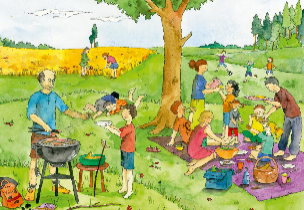 http://ekladata.com/YU0IYYyn9xsnERdJuVEqvtOwXSE.pnghttp://luluarcenciel.eklablog.com/wimmelbilder-a115069518